Class Selection: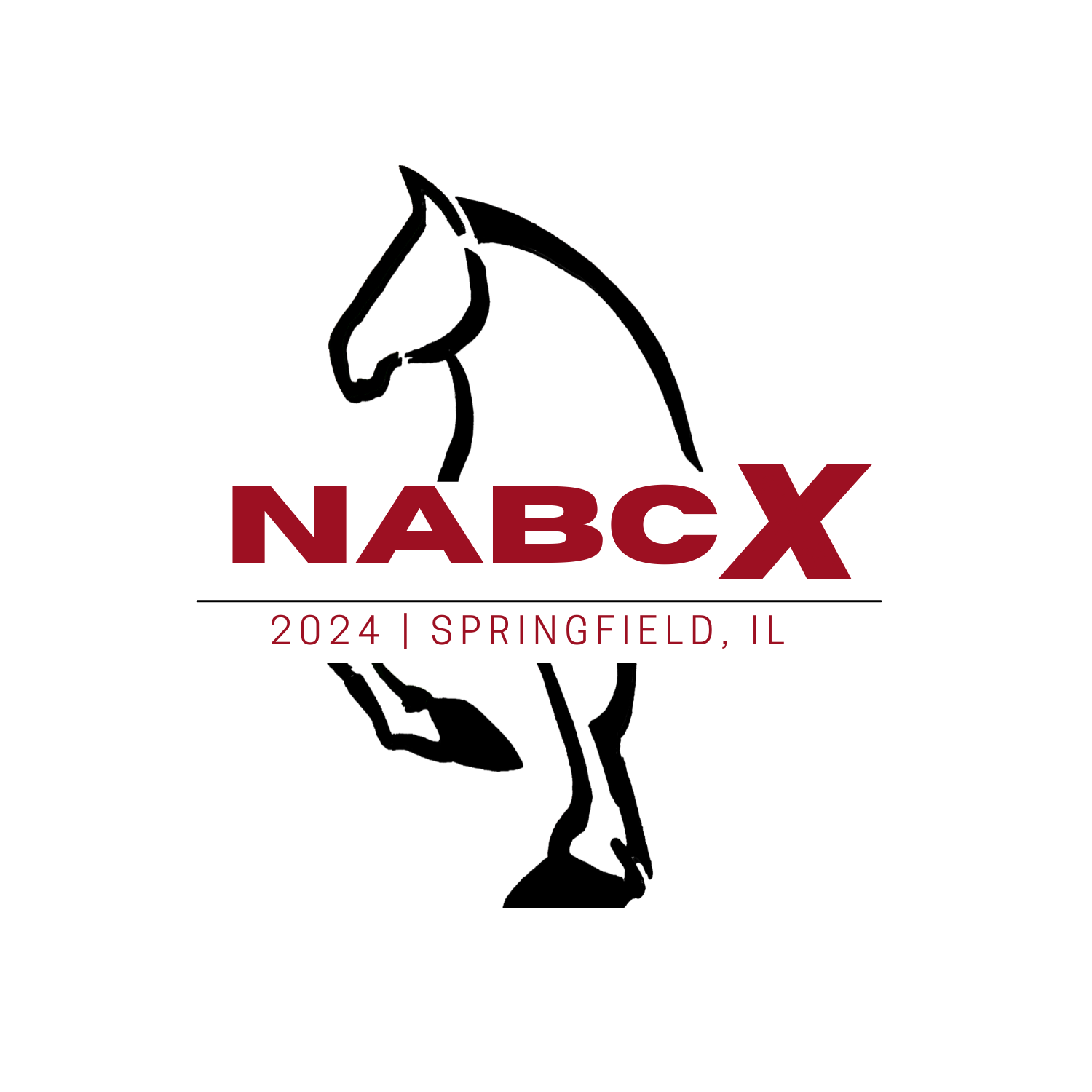 I would like to sponsor the following class at the NABC X:Class: _______________________  	   Premium Amount: $______________Class: _______________________  	   Premium Amount: $______________Class: _______________________  	   Premium Amount: $______________In the event that the class/s I have chosen has already received sponsorship support, I would like to choose the following as a substitute:Class: _______________________    	   Premium Amount: $_______________Class: _______________________    	   Premium Amount: $_______________Please indicate how you would like your sponsorship listed on the show program, and the class trophy: __________________________________________________________________________Payment information:I would like to submit payment for my sponsorship using the following manner:Monies enclosed in full  Check enclosed for 1/3 of the amount with the remaining balance payable in two annual installments before the NABC X in 2024.Name or Farm Name:___________________________________________________________________	Address: _____________________________________________________________________________Phone Number: ___________________________	Email:__________________________________Signature:________________________________	Date:___________________________________Thank you for your sponsorship of the NABC X.Please make checks payable to the Belgian Alliance and mail to:The Draft Horse Corp. of AmericaPO Box 335Wabash, IN 46992Cash, Check, or Credit card accepted. Credit cards will be charged a 3.75% fee.	